AIM OF NCC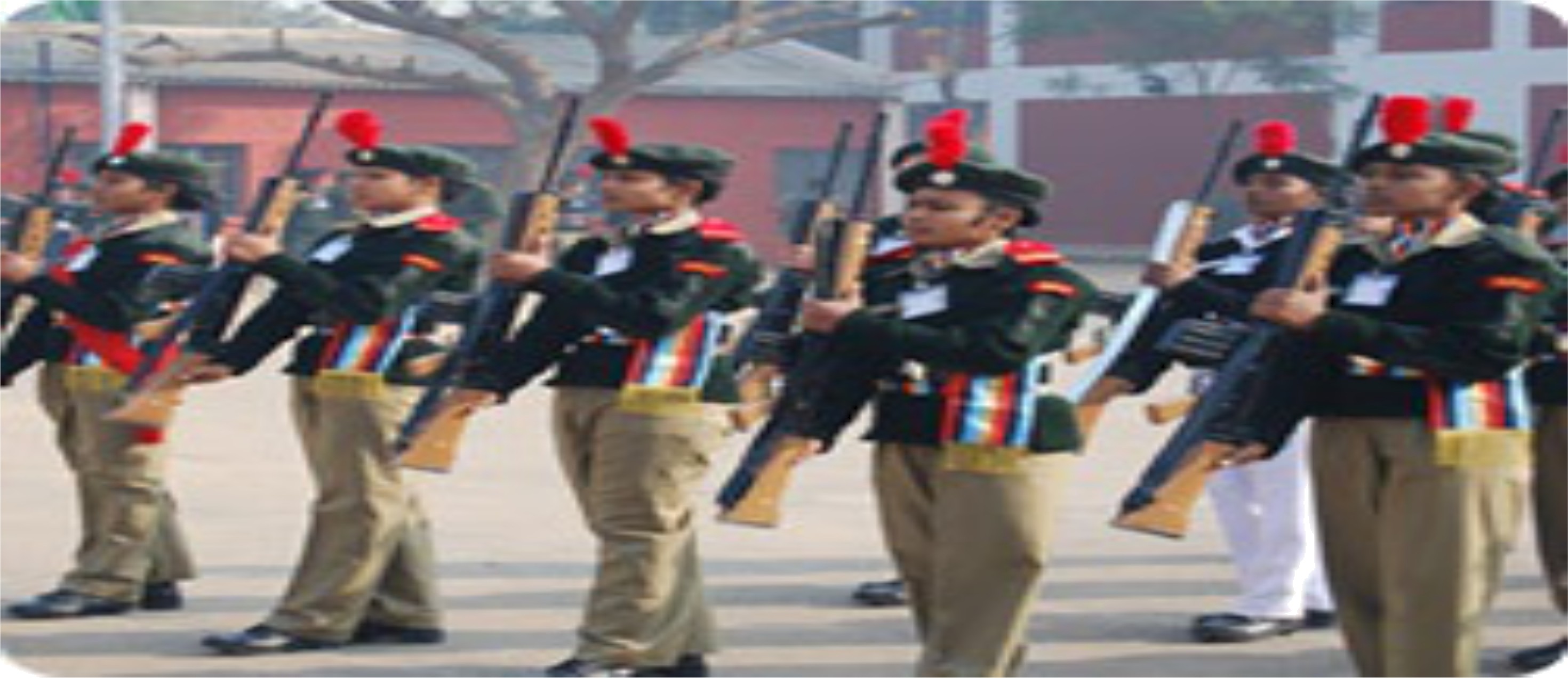 The ‘Aims’ of the NCC laid out in 1988 have stood the test of time and continue to meet the requirements expected of it in the current socio—economic scenario of the country. The NCC aims at developing character, comradeship, discipline, a secular outlook, the spirit of adventure and ideals of selfless service amongst young citizens. Further, it aims at creating a pool of organized, trainedand motivated youth with leadership qualities in all walks of life, who will serve the Nation regardless of which career they choose. Needless to say, the NCC also provides an environment conducive to motivating young Indians to join the armed forces.To Create a Human Resource of Organized, Trained and Motivated Youth, To Provide Leadership in all Walks of life and be Always Available for the Service of the Nation.To Provide a Suitable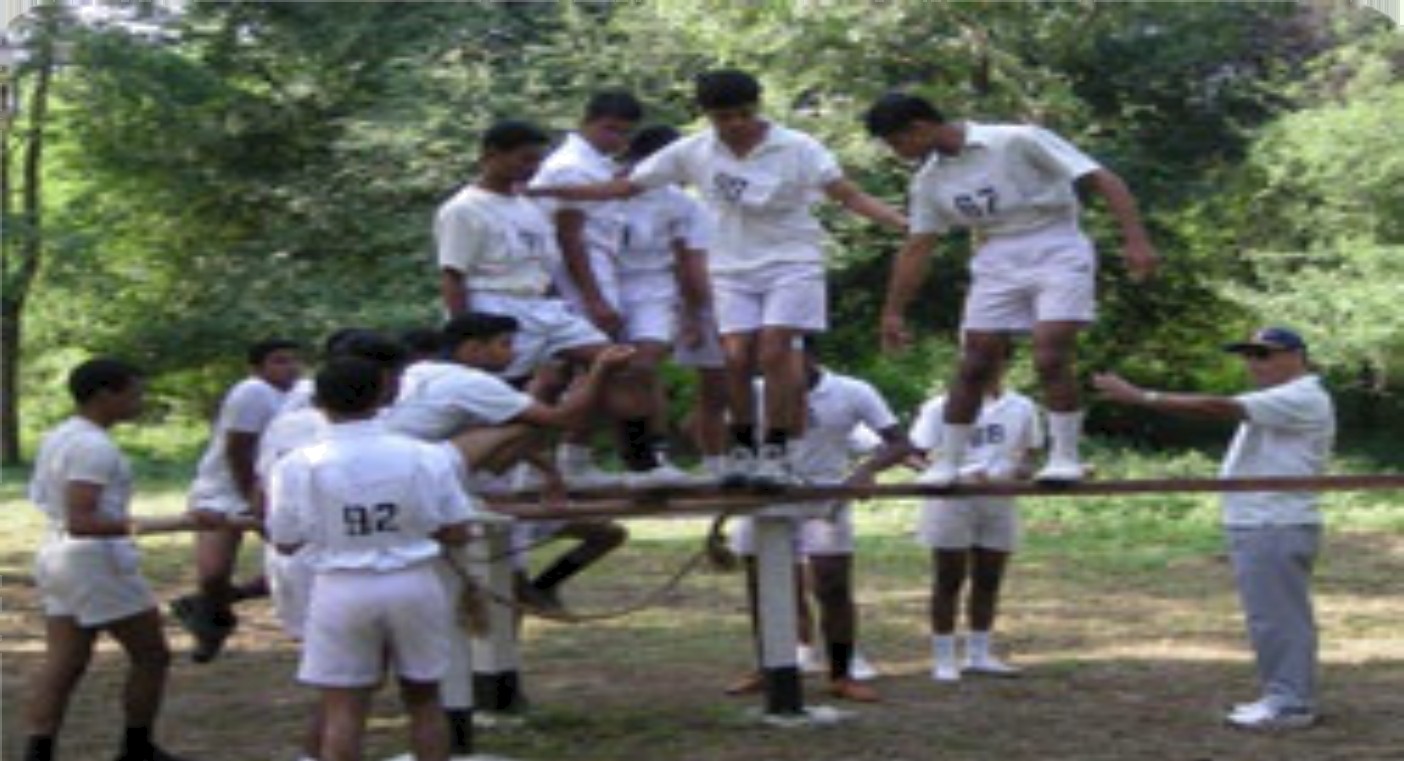 Environment to Motivate the Youth toTake Up a Career in the Armed Forces.To Develop Character, Comradeship, Discipline, Leadership, Secular Outlook, Spirit of Adventure, and Ideals of Selfless Service amongst the Youth of the Country.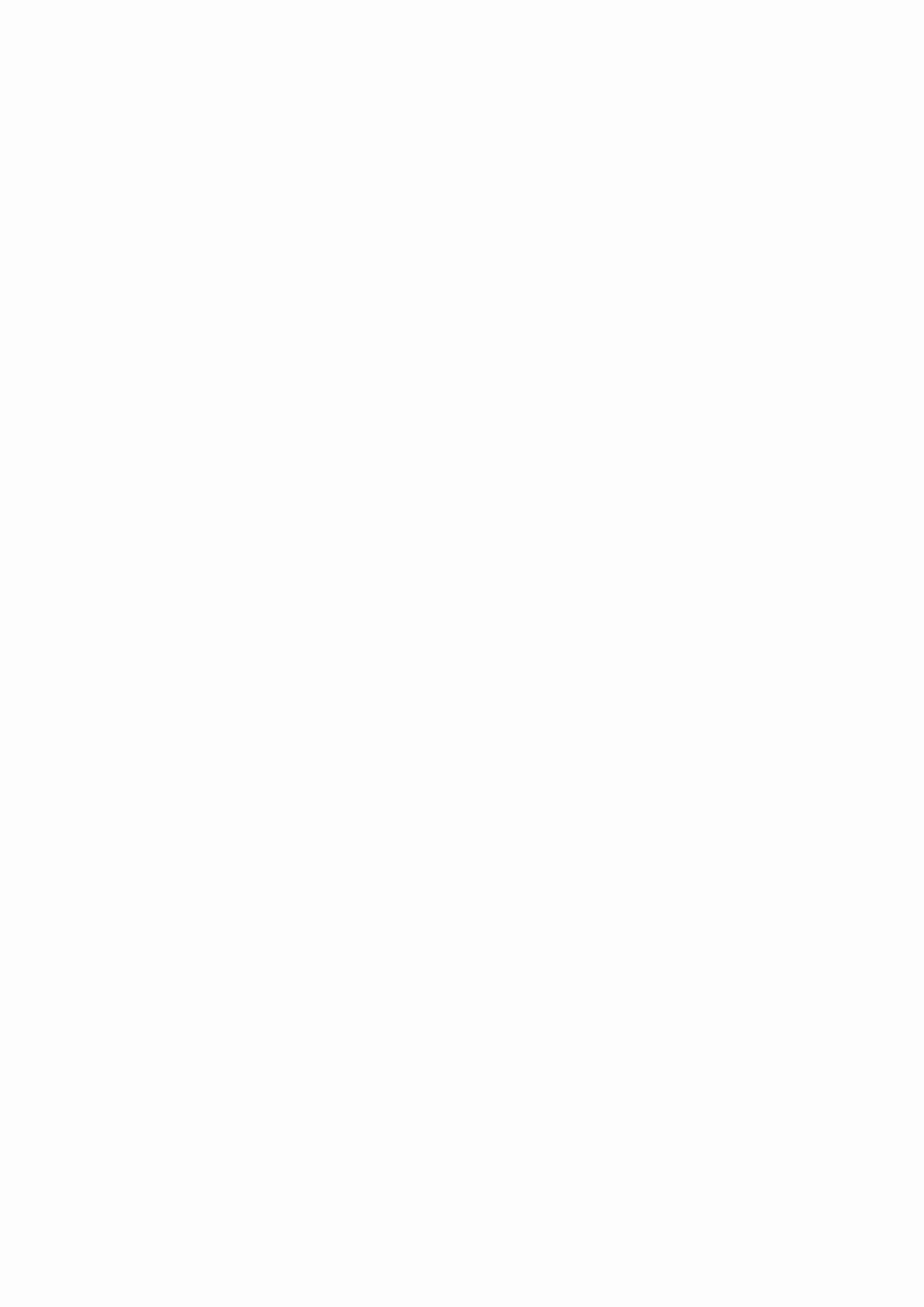 